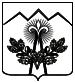 СОВЕТ МАХОШЕВСКОГО СЕЛЬСКОГО ПОСЕЛЕНИЯМОСТОВСКОГО РАЙОНА	РЕШЕНИЕ	    от  16.02.2018				                                                         № 170станица МахошевскаяОб утверждении прейскуранта гарантированного перечня услуг по погребению, оказываемых на территории Махошевского сельского поселения Мостовского района с 1 февраля 2018 годаВ соответствии с Федеральным законом от 12 января 1996 года № 8-ФЗ «О погребении и похоронном деле», Законом Краснодарского края от 4 февраля 2004 года № 666-КЗ «О погребении и похоронном деле в Краснодарском крае» (с изменениями и дополнениями), на основании статьи 8 Устава Махошевского сельского поселения Мостовского района, Совет Махошевского сельского поселения Мостовского района р е ш и л:1.Утвердить прейскурант гарантированного перечня услуг по погребению, оказываемых на территории Махошевского сельского поселения Мостовского района с 1 февраля 2018 года.2.Общему отделу администрации Махошевского сельского поселения (Кривонос):1)опубликовать настоящее решение в районной газете «Предгорье»;2)организовать размещение настоящего решения на официальном сайте Махошевского сельского поселения Мостовского района в сети Интернет.3.Признать утратившим силу решение Совета Махошевского сельского поселения от 8 февраля 2017 года № 126 «Об утверждении прейскуранта гарантированного перечня услуг по погребению, оказываемых на территории Махошевского сельского поселения Мостовского района с 1 февраля 2017 года».4.Контроль за выполнением настоящего решения возложить на комиссию по вопросам защиты прав человека и социальным вопросам (Панченко).5.Решение вступает в силу со дня его официального опубликования и распространяет свое действие на правоотношения, возникшие с 1 февраля 2018 года.Глава Махошевского сельского поселения                                                                            С.Н.СтацуновПРИЛОЖЕНИЕУТВЕРЖДЕНрешением СоветаМахошевского сельскогопоселения Мостовского районаот  16.02.2018   № 170ПРЕЙСКУРАНТгарантированного перечня услуг по погребению,оказываемых на территории Махошевского сельского поселения Мостовского района с 1 февраля 2018 годаГлава Махошевскогосельского поселения                                                                  С.Н.Стацунов№ п/пНаименование услугиСтоимость, руб. с01.02.20181Оформление документов, необходимых для погребения118,482Гроб стандартный, строганный, из материалов толщиной 25-32мм, обитый внутри и снаружи тканью х/б с подушкой из стружки1924,393Инвентарная табличка с указанием ФИО, даты рождения и смерти142,414Доставка гроба и похоронных принадлежностей по адресу, указанному заказчиком386,555Перевозка тела (останков) умершего к месту захоронения618,736Погребение умершего при рытье могилы экскаватором-7Погребение умершего при рытье могилы вручную2503,618ИТОГО предельная стоимость гарантированного перечня услуг по погребению5694,178.1при рытье могилы экскаватором-8.2при рытье могилы вручную5694,17